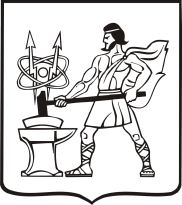 СОВЕТ ДЕПУТАТОВ ГОРОДСКОГО ОКРУГА ЭЛЕКТРОСТАЛЬМОСКОВСКОЙ   ОБЛАСТИР Е Ш Е Н И ЕОт 26.09.2018 № 307/49О передаче нежилого помещения в безвозмездное пользованиеРассмотрев обращение Московского областного отделения Политической партии ЛДПР - Либерально-демократической партии России  от 13.08.2018 г. № 25/036-А о предоставлении нежилого помещения в безвозмездное пользование, в соответствии с пунктом 4 части 1 статьи 17.1 Федерального закона от 26 июля 2006 г. № 135-ФЗ «О защите конкуренции», и Положением о порядке передачи в безвозмездное пользование муниципального имущества, находящегося в муниципальной казне городского округа Электросталь Московской области, утвержденным Решением Совета депутатов городского округа Электросталь Московской области от 25.05.2012 №165/33, Совет депутатов городского округа Электросталь Московской области РЕШИЛ:Предоставить в безвозмездное пользование Московскому областному отделению Политической партии ЛДПР - Либерально-демократической партии России нежилое помещение, общей площадью 29,0 кв.м., по адресу: Московская область, г. Электросталь, ул. Восточная, д. 4б, 1 этаж, помещение 01.       2.  Комитету имущественных отношений Администрации городского округа Электросталь Московской области (Е.Ю. Головина) заключить договор безвозмездного пользования нежилым помещением с Московским областным отделением Политической партии ЛДПР - Либерально-демократической партии России, общей площадью 29,0 кв.м., по адресу: Московская область, г. Электросталь, ул. Восточная, д. 4б, 1 этаж, помещение 01, сроком на 5 лет.Глава городского округа                                                                                         В.Я. ПекаревПредседатель Совета депутатов городского округа                                                                                                   В.А. Кузьмин